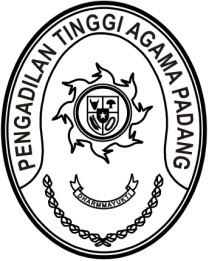 SURAT PENGANTARNomor : W3-A/        /OT.00/2/2023Yth. Ketua Pengadilan Agama Agama Pulau Punjung	06 Februari 2023diTempatAssalamu’alaikum Wr. Wb.Demikian kami sampaikan untuk dapat dipergunakan sebagaimana mestinya.	Wassalam,  a.n. 	KetuaKepala Bagian Perencanaan dan Kepegawaian	Ismail, S.H.I., M.A.Tembusan:Ketua Pengadilan Tinggi Agama Padang (sebagai laporan).TANDA TERIMA(PENGADILAN AGAMA TANJUNG PATI)Yth. Ketua Pengadilan Tinggi Agama PadangdiTempatAssalamu’alaikum Wr. Wb.Isi SuratBanyaknyaKeteranganDengan hormat, bersama ini kami kirimkan perihal, Pakta Integritas, dan Perjanjian Kinerja 2023:M. Rifai1 setSet terdiri  1 (Satu) Asli Pakta Integritas tahun 2023, 1 (satu) Asli  Perjanjian Kerja tahun 2023 Setelah berkas diterima  agar segera diserahkan kepada yang bersangkutan;Memerintahkan kepada administrator SIKEP dan ABS untuk melengkapi data pegawai yang bersangkutan;Guna pengecekan kepastian penerimaan berkas tersebut, kami mohon mengisi tanda terima dan mengirimkan kembali kepada kami via email  tandaterima@pta-padang.go,id dengan Subject : Pakta Integritas, dan Perjanjian Kerja 2023Isi SuratBanyaknyaKeteranganDengan hormat, bersama ini kami kirimkan perihal Penilaian dan Evaluasi Kinerja Tahun 2022, Pakta Integritas, dan Perjanjian Kinerja 2023:M. Rifai 1 setSet terdiri  1 (Satu) Asli Pakta Integritas tahun 2023, 1 (satu) Asli  Perjanjian Kerja tahun 2023 Setelah berkas diterima  agar segera diserahkan kepada yang bersangkutan;Memerintahkan kepada administrator SIKEP dan ABS untuk melengkapi data pegawai yang bersangkutan;Guna pengecekan kepastian penerimaan berkas tersebut, kami mohon mengisi tanda terima dan mengirimkan kembali kepada kami via email  tandaterima@pta-padang.go,id dengan Subject : Pakta Integritas, dan Perjanjian Kerja 2023Tanda TanganTtd dan Stempel